Уважаемые поступающие!ДЛЯ ВХОДА НА ВСТУПИТЕЛЬНЫЕ ИСПЫТАНИЯ ВАМ НЕОБХОДИМО:1. После идентификации личности поступающий вводит в адресной строке браузера адрес https://sdo.szgmu.ru/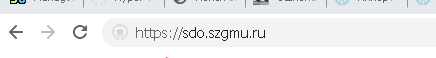 После нажатия на ссылку появится диалоговое окно, где вам необходимо ввести свои учетные данные: Имя пользователя и Пароль (отправлены на электронный адрес указанный в заявление ректору).	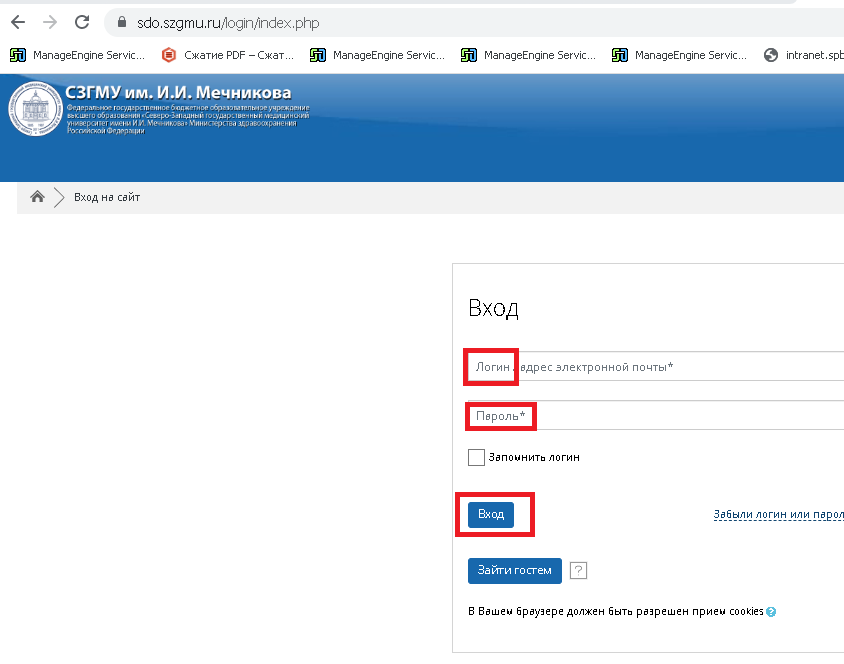 После успешного входа  в систему дистанционного обучения  MOODLE, Вам будут показаны разделы, в которые вам разрешен доступ. Открываете название предмета которые пишите сегодня.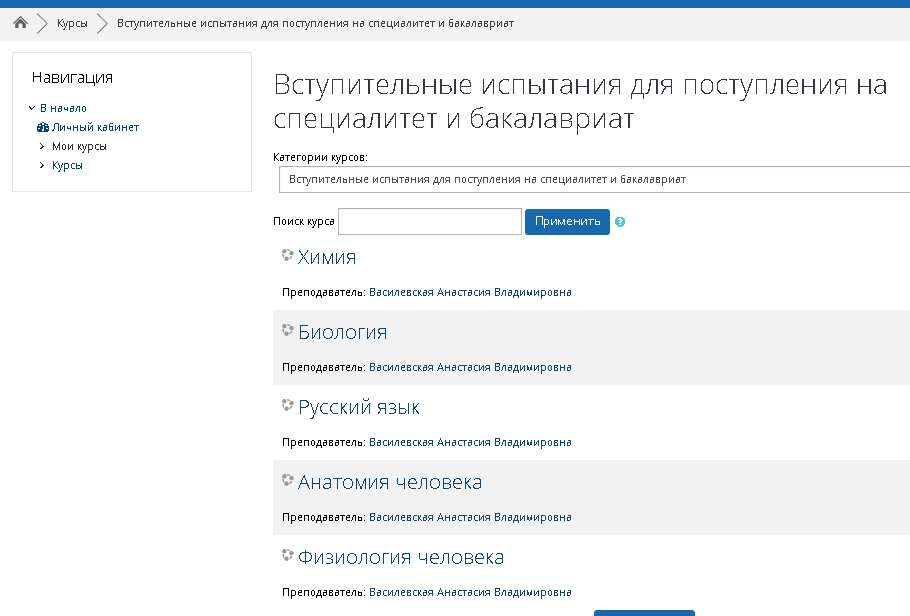 Вам будет предложено ответить на тестовые задания в течение 120 минут.В случае возникновения технических трудностей Вы можете направить обращение на электронную почту:  3035053@szgmu.ru (в теме письма указать ФИО)Результаты тестирования будут размещены на сайте Университета в разделе «Образование» - «Приёмная комиссия» - «Результаты вступительного испытания»не позднее третьего рабочего дня после проведения вступительного испытания)